Offertory Collections Sept. 2, 2018                  $8,045.00Sept. 9, 2018                   $6,878.00Sept. 16, 2018                 $6,580.00Sept. 23, 2018                 $5,831.00Sept. 30, 2018                 $5,664.00 Total                             $32,998.00Direct Deposits              $4,150.00  PLEASE PRAY FOR THE SICKThe Adult education class will start on Wednesday, October 10 at 7 pm in the school cafeteria.  We ask for a donation of $15 to cover the cost of the books and postage and handling.  First reconciliation will be after 8:15 am mass on Friday, October 12th.****************October CountHost teams please do the October count quietly when Father Hartleystarts his homily. The count sheets are in the back of church. Thanks!****************Bishop McKnight’s October prayer intention for our Local Church is: “For the protection of the life and dignity of those most vulnerable in society, especially the unborn.” ***********************Bishop McKnight has asked us to say the St. Michael’s prayer after the final blessing before the last hymn.  We will begin this week.  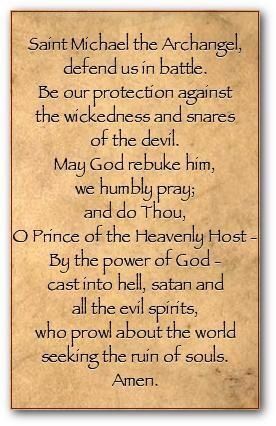 *******************
Rosary Rally for our NationPlease join us in praying for our nation on October 13, 2018 at 12:00 noon. The local public rosary rally will take place at the lower grass playground behind the school.  Feel free to bring a chair and your rosary.  In case of rain, it will be moved to the church.  All are invited to attend!  Please contact Pat Crowley 338-2901 or Erin Witte 573-489-1480 for more information.*********************Fall Dinner Craft CornerItems needed for the Craft Corner and Country Kitchen for the Fall Dinner.  *************************March for Life
A March For Life planning meeting was held on Tuesday, October 2 and there is a good interest in attending.  The team is needing financial assistance.  If you would like to sponsor someone to attend please contact Jessica Schaefer.  There is a possibility of a fundraiser in the near future.  Details to follow.  If you would like more information or want to attend the March please let me know!  jschaefersms@gmail.com or 660-728-9428.  Available to grades 7-12 and any adults wishing to attend. *********************
Children’s Liturgy
Children’s Liturgy will begin Sunday, September 23rd at 10 am mass.  This opportunity to learn God’s message is open to every child in preschool through 1st grade. Snacks are provided, so we ask that if your child has an allergy to please provide your own snack, and make the teachers aware.  Classes will be led by Angela Friedrich and Camille Fuemmeler.  If you have any questions, please reach out to Angela at 573-289-2768.  We are looking forward to a fun year ahead!*******************St. Mary’s Fall Family Fun When: Sunday, October 14th, 11:00 a.m.Where: St. Mary SchoolWhat: Food & fun!K of C will provide hot dogsD of I will provide drinksM.o.M.’s group will provide tableware & dessertPlease join us & bring a suggested side dish:Last names starting with...A-H -- vegetable or breadI-Q -- fruit or pasta dishR-Z -- appetizer/finger foodBingo, games for the kids, and hayrides******************St. Mary School NewsStudent Council Officers for 2018-2019The following students were selected by the student body to be our officers this year.  President- Evann Witte, Vice President-Hannah DeMint, Secretary-Cara Hackman, Treasurer-Kaitlyn Monnig, Reporter- Lily Breitweiser, and Grounds – Nathan Prentzler. SAVE THE DATE, SPOOKTACULAR DINNER, OCTOBER 27th, GHOSTBUSTERS 2018This dinner will be held at the Knights of Columbus Hall from 5-7:30 PM with carry outs available. The menu will be choice of pork chop or burger, hash brown casserole, green beans, garden salad, roll, dessert, and drink.  Adults meals are $10 and children 5-12 $5.  Silent Auction on Baskets donated by each class from 4:30-7:30 PM.  Contributions from businesses and individuals are accepted as well.  The auction list will be published as soon as each class has chosen their theme.  We ask that themes and donations be addressed to Jenna Wood by October 1st. Her number is 573-823-5788.  Attention 2nd Graders and ParentsFirst Reconciliation this year will be on Friday, October 12th, after the student Mass.  Any parents are welcome to be there as their child receives this sacrament.  1st Communion will be on Sunday, April 28th.  Looking  Ahead		Oct. 12 - End of 1st QuarterOct. 17 - School Advisory Meeting 7 PMOct. 18 - Noon Dismissal/PTC 12:30-7 PMOct. 19 - NO SCHOOLOct. 31 - Halloween Parties/ 2:15 PM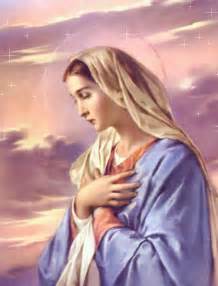     St. Mary Church421 Third StreetGlasgow, MO  65254email:glasgowcatholicchurch@yahoo.comwebsite:  www.glasgowstmary.comFacebook: St. Mary Church, Glasgow, MoMission StatementWe, the members of St Mary Parish, profess, practice, and proclaim our faith in Jesus Christ through word, sacraments, education and service.Pastor.…………………………………   Fr. Paul HartleySchool Principal …..…….……....   Mr. Kent J. Monnig Parish,Bookkeeper/Secretary……Wanda Fuemmeler                                              (Sub) Dorothy FlaspohlerSchool Office ………………...…….660-338-2258Confessions:Thursdays 5:45 – 7:00 p.m.Saturdays 4:00-5:20 p.m.Sunday  9:20  a.m. – 9:50 a.m.        Parish Office Hours: Mon, Tues, Thurs. 8 a.m. -3 p.m...660-338-2053    St. Mary Church421 Third StreetGlasgow, MO  65254email:glasgowcatholicchurch@yahoo.comwebsite:  www.glasgowstmary.comFacebook: St. Mary Church, Glasgow, MoMission StatementWe, the members of St Mary Parish, profess, practice, and proclaim our faith in Jesus Christ through word, sacraments, education and service.Pastor.…………………………………   Fr. Paul HartleySchool Principal …..…….……....   Mr. Kent J. Monnig Parish,Bookkeeper/Secretary……Wanda Fuemmeler                                              (Sub) Dorothy FlaspohlerSchool Office ………………...…….660-338-2258Confessions:Thursdays 5:45 – 7:00 p.m.Saturdays 4:00-5:20 p.m.Sunday  9:20  a.m. – 9:50 a.m.        Parish Office Hours: Mon, Tues, Thurs. 8 a.m. -3 p.m...660-338-2053    St. Mary Church421 Third StreetGlasgow, MO  65254email:glasgowcatholicchurch@yahoo.comwebsite:  www.glasgowstmary.comFacebook: St. Mary Church, Glasgow, MoMission StatementWe, the members of St Mary Parish, profess, practice, and proclaim our faith in Jesus Christ through word, sacraments, education and service.Pastor.…………………………………   Fr. Paul HartleySchool Principal …..…….……....   Mr. Kent J. Monnig Parish,Bookkeeper/Secretary……Wanda Fuemmeler                                              (Sub) Dorothy FlaspohlerSchool Office ………………...…….660-338-2258Confessions:Thursdays 5:45 – 7:00 p.m.Saturdays 4:00-5:20 p.m.Sunday  9:20  a.m. – 9:50 a.m.        Parish Office Hours: Mon, Tues, Thurs. 8 a.m. -3 p.m...660-338-2053    St. Mary Church421 Third StreetGlasgow, MO  65254email:glasgowcatholicchurch@yahoo.comwebsite:  www.glasgowstmary.comFacebook: St. Mary Church, Glasgow, MoMission StatementWe, the members of St Mary Parish, profess, practice, and proclaim our faith in Jesus Christ through word, sacraments, education and service.Pastor.…………………………………   Fr. Paul HartleySchool Principal …..…….……....   Mr. Kent J. Monnig Parish,Bookkeeper/Secretary……Wanda Fuemmeler                                              (Sub) Dorothy FlaspohlerSchool Office ………………...…….660-338-2258Confessions:Thursdays 5:45 – 7:00 p.m.Saturdays 4:00-5:20 p.m.Sunday  9:20  a.m. – 9:50 a.m.        Parish Office Hours: Mon, Tues, Thurs. 8 a.m. -3 p.m...660-338-2053    St. Mary Church421 Third StreetGlasgow, MO  65254email:glasgowcatholicchurch@yahoo.comwebsite:  www.glasgowstmary.comFacebook: St. Mary Church, Glasgow, MoMission StatementWe, the members of St Mary Parish, profess, practice, and proclaim our faith in Jesus Christ through word, sacraments, education and service.Pastor.…………………………………   Fr. Paul HartleySchool Principal …..…….……....   Mr. Kent J. Monnig Parish,Bookkeeper/Secretary……Wanda Fuemmeler                                              (Sub) Dorothy FlaspohlerSchool Office ………………...…….660-338-2258Confessions:Thursdays 5:45 – 7:00 p.m.Saturdays 4:00-5:20 p.m.Sunday  9:20  a.m. – 9:50 a.m.        Parish Office Hours: Mon, Tues, Thurs. 8 a.m. -3 p.m...660-338-2053    St. Mary Church421 Third StreetGlasgow, MO  65254email:glasgowcatholicchurch@yahoo.comwebsite:  www.glasgowstmary.comFacebook: St. Mary Church, Glasgow, MoMission StatementWe, the members of St Mary Parish, profess, practice, and proclaim our faith in Jesus Christ through word, sacraments, education and service.Pastor.…………………………………   Fr. Paul HartleySchool Principal …..…….……....   Mr. Kent J. Monnig Parish,Bookkeeper/Secretary……Wanda Fuemmeler                                              (Sub) Dorothy FlaspohlerSchool Office ………………...…….660-338-2258Confessions:Thursdays 5:45 – 7:00 p.m.Saturdays 4:00-5:20 p.m.Sunday  9:20  a.m. – 9:50 a.m.        Parish Office Hours: Mon, Tues, Thurs. 8 a.m. -3 p.m...660-338-2053St. Joseph’s (Slater) ScheduleThursday…………….Mass  8:00AMSt. Joseph’s (Slater) ScheduleThursday…………….Mass  8:00AMSt. Joseph’s (Slater) ScheduleThursday…………….Mass  8:00AMSundays  Confessions    7:30AM   Mass 8:00 AM     Sundays  Confessions    7:30AM   Mass 8:00 AM     Sundays  Confessions    7:30AM   Mass 8:00 AM     MASS SCHEDULEMASS SCHEDULEMASS SCHEDULESat. Oct. 6Mass 5:30pmSat. Oct. 6Mass 5:30pmDavid E. Fuemmeler†Sun. Oct. 7Mass 10 amSun. Oct. 7Mass 10 amPeople of St. Mary and St Joseph ParishesTues Oct. 9Mass 8:15 amTues Oct. 9Mass 8:15 amRita Tebbe†Wed. Oct. 10 Mass 8:15 amWed. Oct. 10 Mass 8:15 amDonald Himmelberg†Thurs Oct. 11Thurs Oct. 11NO MASSFri. Oct. 12Mass 8:15 amFri. Oct. 12Mass 8:15 amMason Imhoff†Sat. Oct. 13Mass 5:30pmSat. Oct. 13Mass 5:30pmWalter Henke†Sun. Oct. 14Mass 10 amSun. Oct. 14Mass 10 amLawrence & Frances Nanneman† Sat. Oct 13 5:30 PM – RosaryHost TeamLectorEO MinistersChoirServersSun. Oct 14 10:00 AM  RosaryHost TeamLectorEO MinistersChoirServersMarjorie ThiesJoe & Becky Thompson, Susan & Ken ThiesJo BrucksDan ThiesJerome Thies (Loft)SMS ChoirLily Breitweiser & Bridger EwingsMelissa BossTBDTBDJim HaskampJenny Westhues (Loft)Youth MassLane Monnig & Kale Hudson  Adolph Barringhaus   Cindy Wilson Hall                 Buzz & Dena     Fitzgerald                           Dorothy Hubbard   Blane Fuemmeler   Cindy Crowley    Evelyn Brucks             All Military personel    And their families            Mary Athlyn       Fuemmeler                    Nursing Home     Residents    Cameron DeGraff       Shelly Borges   Ella Marie Wilson   Miles Fuemmeler   Nina Bell Schafer   Suzanne Freese Patty JarrettBernie KorteByron StalloRon FuemmelerJason MonnigLayla Johnson Sam AudsleyAll Shut InsTony MonnigGreg LarmBill WeberJohn MurphyChad SandersTravis BossSheila & Herb SellmeyerMary McCoyMary Kay NollBen MullanixGwen Brand